                         COMUNA VULTURU             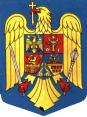 Sectiunea a II-a - FORMULARE 	CUPRINSFormular nr. 1OFERTANT                                            	 Inregistrat la sediul autoritatii contractante………………………					nr....………/.…………….…........SCRISOARE DE ÎNAINTARECatre ......................................................…………………………………………………... (denumirea autoritatii contractante si adresa completa) 	Ca urmare a anuntului publicat pe site-ul primariei Vulturu, prin care suntem invitati sa prezentam oferta in scopul atribuirii contractului „Proiectare, asistenta tehnica din partea proiectantului si executie lucrari pentru obiectivul de investitii  " REABILITAREA RETELEI DE ALIMENTARE CU APA STRADA EROILOR , COMUNA VULTURU, JUDETUL CONSTANTA", noi ................……….......................…………..(denumirea/numele ofertantului) va transmitem alaturat coletul sigilat si marcat in mod vizibil, continand, intr-un exemplar original, oferta  si documentele care insotesc oferta. Avem speranta ca oferta noastra este corespunzatoare si va satisface cerintele. Data completarii ......./………/............ Cu stima,Ofertant   ....................................    (semnatura autorizata)Formular nr. 2Operator  economic...............................(denumirea/numele)FORMULAR DE OFERTA Către…………………………………………………………………………..                     (denumirea autoritatii contractante si adresa completa)Ca răspuns la Anunțul dumneavoastră nr.  _____ publicat pe site-ul www.comunavulturu.ro  pentru atribuirea contractulului „Proiectare, asistenta tehnica din partea proiectantului si executie lucrari pentru obiectivul de investitii  " REABILITAREA RETELEI DE ALIMENTARE CU APA STRADA EROILOR , COMUNA VULTURU, JUDETUL CONSTANTA"”.1. Acceptăm prevederile Documentaţiei de Atribuire, ale Documentatiei tehnice si ale Documentelor informative, în totalitatea lor, fără rezerve sau restricţii, așa cum aceasta a fost publicată pe site-ul www.comunavulturu.ro , inclusiv cu clarificările/modificările/completarile ulterioare (inclusiv anexele acestora).2. Ne oferim ca, în conformitate cu condiţiile din Documentaţia de Atribuire şi cu condiţiile şi termenele limită impuse, fără rezerve sau restricţii, să prestam servicii de proiectare si sa executăm lucrarile aferente obiectivului de investie „Proiectare, asistenta tehnica din partea proiectantului si executie lucrari pentru obiectivul de investitii  " REABILITAREA RETELEI DE ALIMENTARE CU APA STRADA EROILOR , COMUNA VULTURU, JUDETUL CONSTANTA"“ pentru suma de …………………………… lei (suma în litere şi în cifre) la care se adaugă TVA în valoare de ………………………………lei (suma în litere şi în cifre), potrivit anexelor la prezentul formular. 3. Ne angajăm ca în cazul în care oferta noastră este stabilită câştigătoare, să procedăm la elaborarea și verificarea proiectului tehnic și a detaliilor de execuție prin grija Proiectantului de către specialişti verificatori de proiecte atestaţi indicați de Autoritatea Contractantă, care va achiziționa separat acest serviciu, să începem lucrările cât mai curând posibil după primirea ordinului de începere şi să terminăm lucrările în conformitate cu graficul de execuţie din cadrul propunerii tehnice în …………………………. luni calendaristice (perioada va cuprinde etapa de proiectare, etapa administrativă și etapa execuției lucrărilor).4. Menținem această ofertă valabilă pentru o perioadă de …………………………zile respectiv până la data de ……………………………….. şi ea va rămâne obligatorie pentru noi şi poate fi acceptată oricând înainte de expirarea perioadei de valabilitate.5. Declarăm că liderul de asociere este ……………………………………..(dacă este cazul). 6. Confirmăm că nu participam pentru acelaşi contract în nicio altă ofertă indiferent sub ce formă (individual, ca membru într-o asociere, în calitate de subcontractant) şi suntem răspunzători în faţa legii pentru executarea contractului. 7. Până la încheierea şi semnarea contractului de achiziţie publică aceasta ofertă, împreuna cu comunicarea transmisă de dumneavoastră, prin care oferta noastră este stabilită câştigătoare, vor constitui un contract angajant între noi sub rezerva clauzelor suspensive.8. Datele de identificare financiară sunt urmatoarele:TITULAR CONT (Nume si adresa): _______________________________Reprezentant (Nume, prenume, date de contact): ______________________Trezoreria  (Numele si adresa Bancii): ______________________________IBAN: ____________________________9. Declarăm că am luat la cunosțintă de prevederile art. 326 «Falsul în Declarații» din Codul Penal referitor la "Declararea necorespunzătoare a adevărului, făcută unei persoane dintre cele prevăzute în art. 175 sau unei unităţi în care aceasta îşi desfăşoară activitatea în vederea producerii unei consecinţe juridice, pentru sine sau pentru altul, atunci când, potrivit legii ori împrejurărilor, declaraţia făcută serveşte la producerea acelei consecinţe, se pedepseşte cu închisoare de la 3 luni la 2 ani sau cu amendă."Data _______________ Reprezentant legal Ofertant unic/ Lider în numele asocierii__________________________________________________(denumirea operatorului economic si a reprezentantului legal)___________________ (semnatura si stampila)Anexă 1 la Formularul de ofertă  ................………......................                                     (denumirea şi datele ofertantului)Data _______________ Reprezentant legal Ofertant unic/ Lider în numele asocierii__________________________________________________(denumirea operatorului economic si a reprezentantului legal)___________________ (semnatura si stampila)Formularul nr. 3 (Model orientativ)OPERATOR ECONOMIC_____________________     (denumirea/numele)Declaratie de neincadrare in prevederile art. 60 alineat (1) literele d) si e) din Legea nr. 98/20161. Subsemnatul/a……………………, în calitate de …………………….(ofertant/candidat/ofertant asociat/subcontractant), la…………………………, în temeiul art. 59 si art. 60 alineat (1) literele d) si e) din Legea nr.98/2016 privind atribuirea contractelor de achiziţie publică, declar pe proprie răspundere, sub sancţiunea falsului în declaraţii, următoarele:      a) eu sau unul dintre terţii susţinători ori subcontractanţi propuşi nu avem drept membri în cadrul consiliului de administraţie/organul de conducere sau de supervizare şi/sau nu avem acţionari ori asociaţi semnificativi persoane care sunt soţ/soţie, rudă sau afin până la gradul al doilea inclusiv ori care se află în relaţii comerciale cu persoane cu funcţii de decizie în cadrul ………… implicate în procedura de atribuire;    b) eu sau unul dintre terţii susţinători ori subcontractanţi propuşi nu am nominalizat printre principalele persoane desemnate pentru executarea contractului persoane care sunt soţ/soţie, rudă sau afin până la gradul al doilea inclusiv ori care se află în relaţii comerciale cu persoane cu funcţii de decizie în cadrul …………………….. implicate în procedura de atribuire. 2. Subsemnatul/a………………………….…. declar că voi informa imediat autoritatea contractantă dacă vor interveni modificări în prezenta declaraţie la orice punct pe parcursul derulării procedurii de atribuire a contractului de achiziţie publică sau, în cazul în care vom fi desemnaţi câştigători, pe parcursul derulării contractului de achiziţie publică.3. De asemenea, declar că informaţiile furnizate sunt complete şi corecte în fiecare detaliu şi înţeleg că autoritatea contractantă are dreptul de a solicita, în scopul verificării şi confirmării declaraţiilor, situaţiilor şi documentelor care însoţesc oferta, orice informaţii suplimentare.4. Subsemnatul/a autorizez prin prezenta orice instituţie, societate comercială, bancă, alte persoane juridice să furnizeze informaţii reprezentanţilor autorizaţi ai ………………  cu privire la orice aspect tehnic şi financiar în legătură cu activitatea noastră.Data completării ......................Operator economic,_________________(semnatura autorizatăStr.Eroilor; nr. 45; VULTURU-CONSTANTA, COD 907305  Tel: 0241 859 801Fax: 0241 859 801 e- mail secretar@comunavulturu.ro sau primar@comunavulturu.roNr.FormularFormular nr. 1 –  Scrisoare de inaintareFormular nr. 2-  Propunerea financiarăFormular nr. 3 -  Declaratie de neincadrare in prevederile art. 60 alineat (1) literele d) si e) din Legea nr. 98/2016Nr. crt.OpţiuneObservaţii1Valoarea maximă a a serviciior prestate si a lucrărilor executate de subcontractanti% din preţul total ofertat2Perioada de execuţie luni calendaristice3Perioada de proiectare luni calendaristice4Perioada de garanţie a lucrarilorluni calendaristice